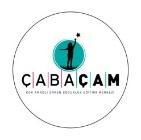 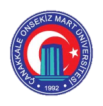 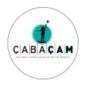 Çanakkale Onsekiz Mart Üniversitesi  ÇABA Çok Amaçlı Erken Çocukluk Eğitimi Merkezi (ÇABAÇAM)Makale Özet FormuMakalenin Başlığı		:Makalenin Basım Yılı	: Makalenin Basıldığı Yer	:Makalenin Yazarı		: Aday Eğitmenin Adı Soyadı:Rapor Yazım Tarihi		: Okuduğunuz Makalenin Özeti (400 - 600 karakter):Okuduğunuz makale ile ilgili olumlu ve/veya olumsuz düşünceleriniz, size katkı sağladığını düşündüğünüz noktalar nelerdir? (Min. 250 karakter):